Заявкана весенний конкурс образовательных инноваций 2020 годаноминация «Практика внедрения командной/проектной работы студентов»от Грищенко Татьяны Юрьевны, к.э.н., доцента департамента менеджмента Санкт-петербургской школы экономики и менеджментаПроектная деятельность в формате виртуальной мобильности (Virtual Mobility Project)с участием студентов Санкт-Петербургской школы экономики и менеджмента и Школы Менеджмента IAE Lyon iaelyon - Université Jean Moulin для компании L’Oreal-Russia
• общая идея и цели проведения курса с использованием представленной методикиПредыстория инновацииВ 2016 года «проекты» были введены в учебные планы образовательных программ Вышки как отдельная строка с весом 2-3 кредита. С первого года внедрения проектной деятельности в Вышке я руководила студенческими проектами. Сначала на бакалаврских программах. Например, проект по развитию бренда работодателя в 2016-2017 году для бакалавров ОП «Менеджмент» был реализован по заказу ООО «Воздушные Ворота Северной Столицы» (управляющая компания аэропорта «Пулково»). С 2018-2019 года в Санкт-Петербургской школе экономики и менеджмента проекты стали реализоваться в рамках учебных планов магистерских программ, и я стала ментором-куратором проектов студентов-магистрантов.Мой опыт управления проектами: 5 лет в управленческом консалтинге, контракты с PricewaterhouseCoopers, IBM Global Business Services, DEM –Dansk Energi Management: мониторинг и оценка 47 проектов в области транспорта, образования, людских ресурсов, туризма, институционального развития, опасных отходов, сельского хозяйства, энергетики, телекоммуникаций, частно-государственного партнерства, включая крупные проекты (от 2 млн. евро).Два года назад мне пришла идея о совместном международном проекте, который мог быть реализован онлайн, и в проектных командах которого приняли бы участие студенты из университетов разных стран. Сильные стороны инициативы виртуальной мобильности (Virtual Mobility initiative):В таком проекте студенты смогли бы получить практический опыт, подтвержденный рекомендательным письмом от международной компании по итогам проекта, опыт проектной работы в международной команде. При этом не нужно покупать билеты, получать визы. Это, в частности, сделает доступной интернационализацию образования для студентов, которые по какой-либо причины не имеют возможности участвовать в программе академической мобильности. Предложение о сотрудничестве было озвучено во время выступления на Методическом семинаре во время Международной недели в Школе Менеджмента IAE Lyon iaelyon - Université Jean Moulin (Лион, Франция) в 2019 году.Идея была поддержана деканом Санкт-Петербургской школы экономики и менеджмента НИУ ВШЭ.В январе 2020 года во время моего визита с целью чтения двух курсов лекций в iaelyon - Université Jean Moulin были проведены переговоры с Anass Nidam El Ouadghiri, заместителем декана и руководителем международного управления iaelyon (Directeur Adjoint de l'iaelyon et Responsable de l'international) и Mathilde Desplans, руководителем Центра международной деятельности (Responsable du Pôle Activités Internationales).В результате:была достигнута договоренность о реализации совместного международного проекта для студентов магистерских программ ШЭМ Санкт-Петербургского кампуса Вышки и магистерской программы по международному менеджменту iaelyon, аккредитованной EPAS, в весеннем семестре 2019-2020 учебного года;согласована процедура набора французских студентов в проект в формате виртуальной мобильности;назначен ментор-куратор проекта от французской стороны - Michael Johnson, менеджер международных проектов (Chargé de projets internationaux). Я стала куратором-ментором проекта от Вышки.Центр карьеры Санкт-Петербургского кампуса способствовал установлению контактов с компанией L’Oreal-Russia.С вузом-партнером и компанией-заказчиком были согласованы две команды для проекта в формате виртуальной мобильности.В две команды проекта были отобраны 8 студентов (4 студента – ШЭМ, 4 студента – iaelyon). Для отбора использовались мотивационные письма. Совместно с французским ментором-куратором было принято решение сделать команды интернациональными по 2 студента из каждой школы.1 командаВладимир Сыропятов – ШЭМ НИУ ВШЭ Анастасия Соколова – ШЭМ НИУ ВШЭAline Thoreau-Levare - Iaelyon School of Management, the Jean Moulin University Lyon3Inès BOUCHADEL   -   Iaelyon School of Management, the Jean Moulin University Lyon32 командаВиталий Агапов    -   ШЭМ НИУ ВШЭЕкатерина Горелова   -   ШЭМ НИУ ВШЭCharlyne Maes -   Iaelyon School of Management, the Jean Moulin University Lyon3Manon De Sousa -   Iaelyon School of Management, the Jean Moulin University Lyon3Основные моменты:Идея совместного международного проекта в формате виртуальной мобильности обсуждалась во время моего участия в неделе Европы в марте 2020 в университете Хартфордшира. Идея была поддержана. По информации Michael Rosier, директора по международному образованию университета Хартфордшира, проведенное университетом исследование показало, что интернационализация является одним из ключевых моментов при приеме на работу выпускников. Причем наличие международного опыта играет большую роль при приеме даже не столько на первое место работы, сколько на второе и третье.В связи с тем, что в марте университет Хартфордшира закрылся на карантин и две недели коллеги в Хартфордшире привыкали/ готовились к работе онлайн, планы по совместному проекту были перенесены на следующий учебный годОсновные цели инновации «проектная деятельность в формате «виртуальной мобильности» (Virtual Mobility)»:интернационализация по месту учебы – получение студентами международного опыта в стране обучения/проживания (как оказалось позже, в частности, в случае карантина);приобретение студентами практического опыта – проект выполняется по заказу реальной международной компании; объединение возможностей университетов по привлечению к проектной деятельности компаний из стран участников проекта - синергетический эффект для центров карьеры.
• план курса и организация занятий«Проект» в Санкт-Петербургской школе экономики и менеджмента для студентов магистратуры ОП «Финансы» и ОП «Менеджмент и аналитика для бизнеса» реализовался в формате BarCamp в 4 модуле 2019-2020 учебного года.08.04.2020 – установочная встреча по проектам BarCamp-2020 для студентов магистерских программ ШЭМ Санкт-Петербургского кампуса Вышки «Финансы» и «Менеджмент и аналитика для бизнеса» в MS Teams.29.05.2020 – презентация и оценка результатов проектов BarCamp-2020 для студентов магистерских программ ШЭМ Санкт-Петербургского кампуса Вышки «Финансы» и «Менеджмент и аналитика для бизнеса» в MS Teams.В связи с эпидемией covid-19 вся проектная деятельность, как и вся образовательная деятельность в Вышке, осуществлялась онлайн. 
• способы взаимодействия со студентами, включая построение команды и организацию работыКоммуникации в проекте осуществлялись при непосредственной поддержке и мониторинге менторов-кураторов со стороны ШЭМ и iaelyon.Были проведены 4 общие проектные встречи онлайн:1ая встреча – установочная встреча студентов и менторов-кураторов с целью знакомства, обсуждения проекта, составления план работы, выбора инструментов для коммуникации в проекте, составления списка вопросов для первой встречи с представителем L’Oreal-Russia.2-4 встречи – встречи с представителем заказчика – компанией L’Oreal, обсуждение хода проекта, предоставление промежуточных результатов.Все встречи проходили в Zoom и MS Teams. Встречи записывались и выкладывались для представителя компании и участников проекта в Телеграм.Были организованы группы в Телеграм обеими командами проекта. Связь между менторами-кураторами осуществлялась в Zoom (рабочие встречи) и WhatsApp (обмен материалами и решение рабочих вопросов); между менторами-кураторами и студентами – в Телеграм, MS Teams и по электронной почте. Все коммуникации (ответы на вопросы студентов, обратная связь и т. д.) происходили в рамках одного рабочего дня. • порядок оценивания работы студентов, элементы кумулятивной оценкиОценка результатов данного проекта в формате виртуальной мобильности производилась по формуле: 50% оценка компании + 50% оценка академических менторов-кураторов (совместная оценка менторов-кураторов со стороны ШЭМ и iaelyon)Презентация результата и оценка проекта проходила в рамках мероприятия BarCamp 29.05.2020. Отчетность по проекту Каждая команда представила три документа:1. Постер результатов (английский язык) - использование постеров в целях продвижения проектной деятельности Вышки для студентов, компаний-потенциальных заказчиков и вузов-партнеров было согласовано с L’Oreal-Russia2. Представление результатов в виде презентации (английский язык) (.ppt) / (. рdf)3. Отчет по проекту (английский язык) (.doc)От компании L’Oreal в оценке результатов проекта принимали участие:Stefan Anca,  CDO (Chief Digital Officer ); Голованова Екатерина, руководитель E-commerce Luxe Division; Кирилл Барышков, руководитель Digital Media.Команды получили высокую оценку компании и кураторов-менторов. ВыводПроект в формате виртуальной мобильности состоялся. Опыт проведения проектной деятельности в формате виртуальной мобильности с участием зарубежного вуза партнера – положительный. Сам проект в формате виртуальной мобильности с участием студентов из вузов разных стран для реального заказчика – международной компании – уникальный.В итоге проект в формате виртуальной мобильности незапланированно состоялся в разгар эпидемии covid-19. Студенты в разгар эпидемии получили практический опыт работы над проектом для международной компании, что можно считать позитивным примером интернационализации образования по основному месту учебы.Проектная деятельность в рамках виртуальной мобильности будет развиваться дальше. Есть план с iaelyon на следующий учебный год. Есть предварительные договоренности с другими европейскими вузами. Компания L’Oreal выразила намерение продолжать сотрудничество. Есть идеи по компаниям -заказчикам для проектов в формате виртуальной мобильности на следующий 2019-2020 учебный год.Татьяна Юрьевна Грищенко 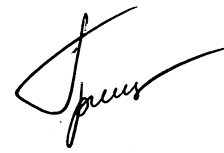 СложностиРешениеиностранные бизнес-школы не знакомы с «проектами» как частью учебного планаПредоставление материалов: примеры проектных предложений по проектам, которые уже состоялись, презентации по итогам реализованных проектов –например, успешный проект по развитию бренда работодателя для ООО «Воздушные Ворота Северной Столицы» (управляющая компания аэропорта «Пулково») (см. Приложение «Presentation at Methodological Workshop at iaelyon), презентация деканата о проектной деятельности факультета - BarCampКомпании не знакомы с таким форматом как «проект» («практика», «мастер-классы»/гостевые лекции» знают, «проекты» - новая активность)  Предоставление материалов: примеры проектных предложений от компаний, презентации по итогам успешно реализованных проектов Несовпадение академического календаря в вузах-партнерах В ШЭМ проектная деятельность проходит во внеаудиторном формате  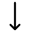  гибкий подход к планированию проектной деятельностиУ студентов иностранного университета в отличии от студентов Вышки нет такой строки «проект» в учебном плане, кредиты за выполнение проекта они не получают, следовательно, нужна мотивацияСогласование с компанией-заказчиком о предоставлении студентам рекомендательного письма по итогам проекта;Совместный сертификат двух школ – ШЭМ НИУ ВШЭ и iaelyon - Université Jean Moulin   - подтверждение участия в международном проекте виртуальной мобильности «Virtual Mobility»Кросс-культурные особенности проектной работыУчастие ментора-куратора со стороны каждого партнерского университета;стартовая 1-часовая встреча в онлайн, специально посвященная кросс-культурным моментам, с целью знакомства, установления контактов и первой коммуникации студентов;установление рабочих и доброжелательных отношений менторов-кураторов со студентами-участниками проекта для оперативного получения обратной связи;постоянный мониторинг со стороны менторов-кураторов внутренней среды проекта 